Hosting Proforma    Name of Host      Organisation1.  Interchange Manager’s details             Name     Organisation/        Department              Address         Telephone                                               Fax number             Number               E-mailType of 2.  Details of hosting opportunity      Description of opportunity3.  Skills requirements       What qualities, skills and experience is required from the individual4.  Personnel: Please state below         Who will the individual report to?          Who will be the individual’s line manager and/or reporting officer?5.  Transfer of learning     Please give details of how the Opportunity will benefit your organisation, the      individual and their organisation. 6.  Logistics     Please provide details of the likely start date, duration, location, form of transport required, resources (i.e.; desk, PC, etc.) and funding arrangements for the opportunity.7.  Endorsement   Interchange Manager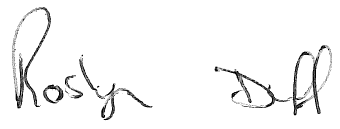      Signed      DateThis is a very exciting and busy time for Tourism NI as we await the approval of our draft Tourism Strategy 2025 – A Strategy for growth. This will be an exciting personal development opportunity for someone to contribute to a key corporate area with unit management responsibility and the opportunity to provide corporate governance assurance to the senior management team. Start Date: As soon as a release date can be agreed.Duration: Up to 51 WeeksSalary: Tourism NI will meet salary and associated expenses.  The salary range is £26,962 - £27,819Location: Tourism NI, Linum Chambers, Bedford Street, Belfast.Resources: Office based with all relevant facilities including PC, desk and phone etc.Form of Transport: Applicants must also possess a current driving licence and use of a car for business purposes, or have access to a form of transport which will permit the applicant to meet the requirements of the post in full.Selection: Selection will be by interviewClosing date: 5.00pm on Friday 11 January 2019Further information: See belowADDITIONAL INFORMATIONTourism NI is committed to equality and will comply with the Section 75 of the Northern Ireland Act (1998) statutory duties which requires designated public authorities to have due regard to the need to promote equality of opportunity in relation to the nine equality categories and to have regard to the desirability of promoting good relations between persons of different religious belief; political opinion; and racial group.The Disability Discrimination Act (1995) Section 49A requires designated public authorities to have due regard to the need to promote positive attitudes towards disabled persons, and to the need to encourage participation by disabled persons in public life.This is not an exhaustive list of duties and requirements. The nature of the organisation is such that it must respond to the dynamic environment in which it operates and the nature of duties, tasks, knowledge and skills required for this post will evolve and change in time. The Job Holder is expected to adapt to these changes and develop the role as a result.